СОВЕТ ПРОЕКТСОВЕТ ДЕПУТАТОВ МУНИЦИПАЛЬНОГО ОКРУГА БАБУШКИНСКИЙ РЕШЕНИЕ 26 октября 2021 года №12/…ДЕПУТАТОВАЛЬНОГО ОКРУГА БАБУШКИНО согласовании установки ограждающего устройства для регулирования въезда и выезда транспортных средств на придомовую территорию многоквартирного дома по адресу: город Москва, ул. Коминтерна,         дом 11/7В соответствии с пунктом 5 части 2 статьи 1 Закона города Москвы от 11 июля 2012 года № 39 «О наделении органов местного самоуправления муниципальных округов в городе Москве отдельными полномочиями города Москвы», в соответствии с Постановлением Правительства Москвы от 2 июля 2013 года № 428-ПП «О порядке установки ограждений на придомовых территориях в городе Москве», на основании обращения от 14 октября 2021 года Лыкова М.В., уполномоченного на представление интересов собственников помещений в многоквартирном доме по вопросам, связанным с установкой ограждающих устройств и их демонтажем, рассмотрев протокол общего собрания собственников помещений многоквартирного дома по адресу: Москва, ул.Коминтерна, дом 11/7 от 14 сентября 2021 года,Совет депутатов муниципального округа Бабушкинский решил:1. Согласовать установку ограждающего устройства в виде механического откатного шлагбаума для ширины проема 4 метра, в количестве одной штуки для регулирования въезда и (или) выезда транспортных средств на придомовой территории многоквартирного дома по адресу: город Москва, улица Коминтерна, дом 11/7 согласно прилагаемому проекту (приложение).2. Направить настоящее решение в Департамент территориальных органов исполнительной власти города Москвы, в управу Бабушкинского района города Москвы и лицу, уполномоченному на представление интересов собственников помещений в многоквартирном доме по вопросам, связанным с установкой ограждающего устройства и его демонтажем.3. Опубликовать настоящее решение в бюллетене «Московский муниципальный вестник» и разместить на официальном сайте Совета депутатов муниципального округа Бабушкинский в сети «Интернет» babush.ru.4. Контроль за выполнением настоящего решения возложить на главу муниципального округа Бабушкинский Трусова Ф.Н.Глава муниципального округа Бабушкинский                                                                    Ф.Н. ТрусовПриложениек решению Совета депутатов муниципального округа Бабушкинскийот 26 октября 2021 года №12/…Проект размещения ограждающего устройствана придомовой территории многоквартирного домапо адресу: г. Москва, ул. Коминтерна, дом 11/7Схема размещения: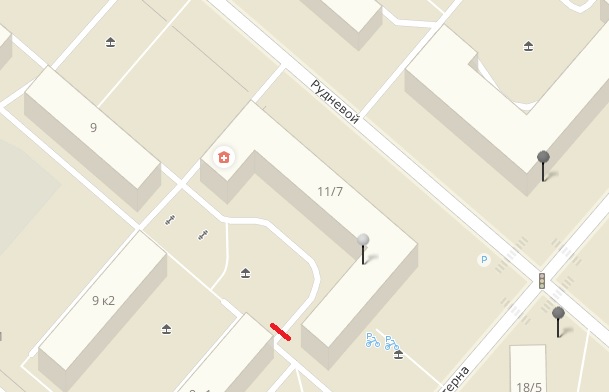 
Вид ограждающего устройства: откатной  шлагбаум DoorHan AVB1-40 антивандальный для ширины проема 4 метра.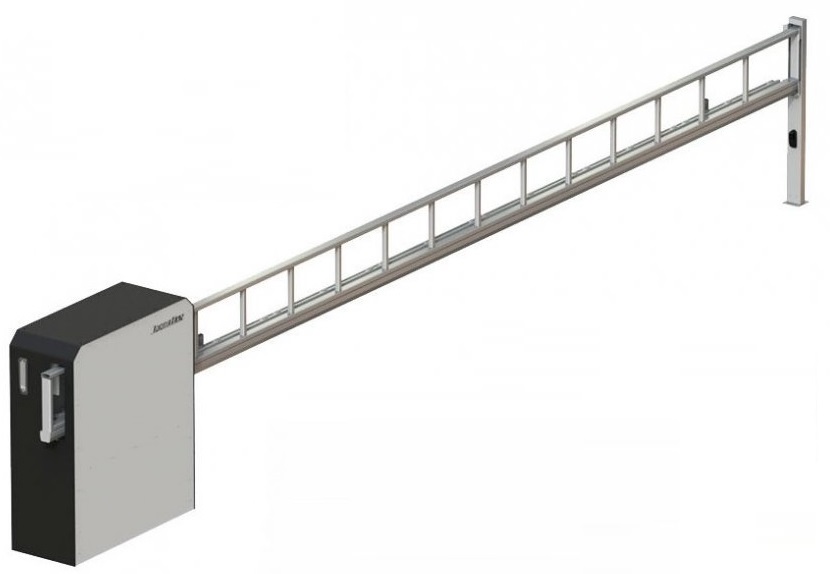 